$43,500.00WEST – BARZ916 1ST AVE WESTMOBRIDGE MAIN PARK LOT 16 BLOCK 19RECORD #5678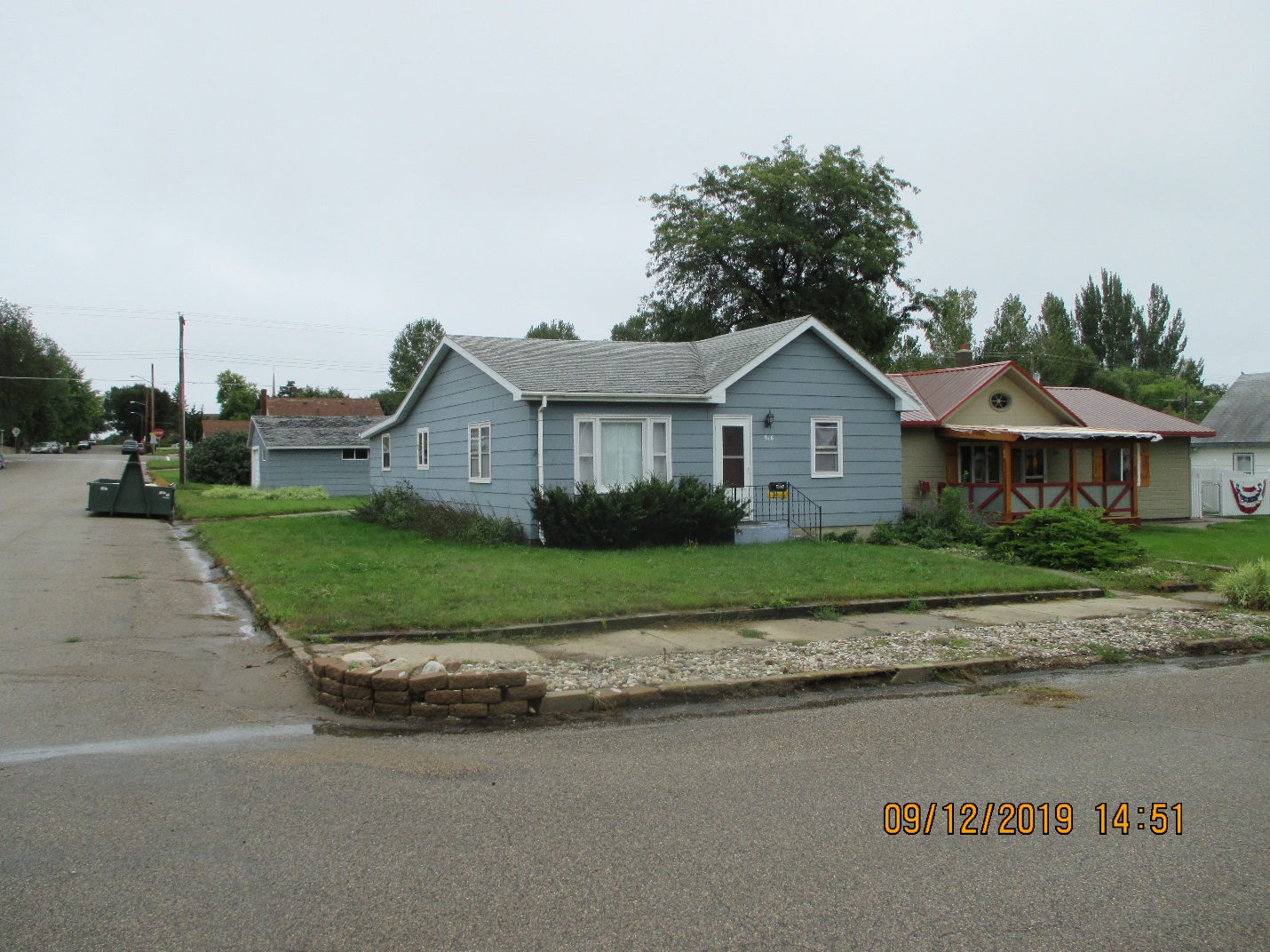 LOT SIZE 37.5’ X 142’                                            TOTAL GROUND FLOOR 1268 SQ FTONE STORY SINGLE FAMILY                                2 BEDROOMS 1 ½ BATHSAVERAGE QUALITY & CONDITION                     COVERED PORCH 128 SQ FTBUILT IN 1920                                                        DETACHED GARAGE 506 SQ FT   2014; SOME NEWER WINDOWSGARAGE TURNED INTO LIVINGNATURAL GAS CENTRAL AIR1990; 10’ X 22’ ADDN TO GARAGESOLD ON 7/08/19 FOR $43,500ASSESSED IN 2019 AT $48,830ASSESSED IN 2014 AT $41,690                                  RECORD #5678